Obvodní soud pro Prahu 1028. pluku 1533/29b, 100 83  Praha 10__________________________________________________________________________________tel. 251 447 710, fax 251 444 711, ID DS: 8aiabyn, e-mail: podatelna@osoud.pha10.justice.czZMĚNA   č. 12  rozvrhu práce pro rok 2018,  s účinností od 1. 9. 2018  na trestním úsekudo senátů 29T a 44 T se místo vyšší soudní úřednice Olgy Dvořáčkové zařazuje soudní tajemnice Bc. Šárka Bočková (zástup Olga Dvořáčková).Praha 9. srpna 2018JUDr. Jaroslava PokornápředsedkyněObvodního soudu pro Prahu 10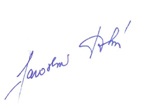 sp. zn. 39 Spr  662/2018